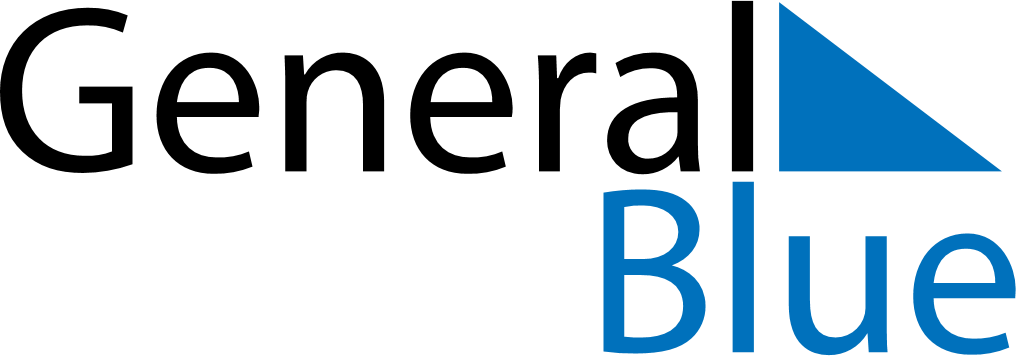 December 2022December 2022December 2022December 2022December 2022December 2022GrenadaGrenadaGrenadaGrenadaGrenadaGrenadaMondayTuesdayWednesdayThursdayFridaySaturdaySunday1234Camerhogne Folk Festival5678910111213141516171819202122232425Christmas Day262728293031Boxing DayNOTES